Комментарий – пояснение к флипчарту  «Лондон»8 класс№ страницы флипчартаЭтап урокаДействия учителяДействия ученикаСтраница 1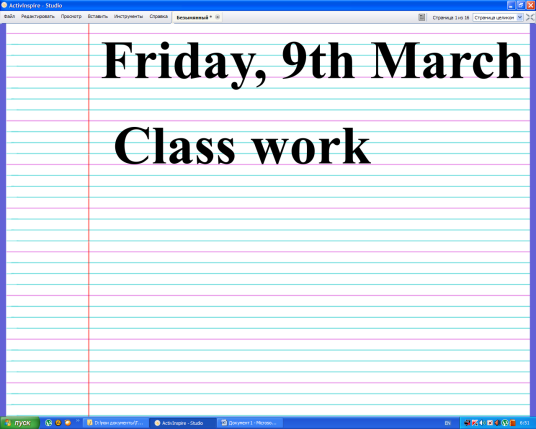 Страница 2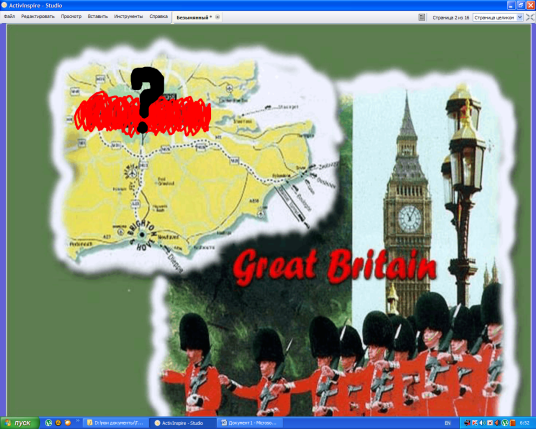 Страница 3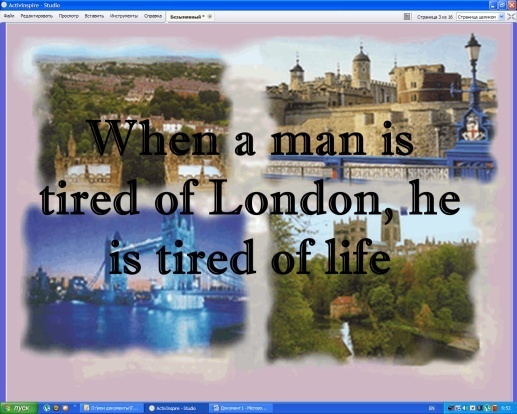 Страница 4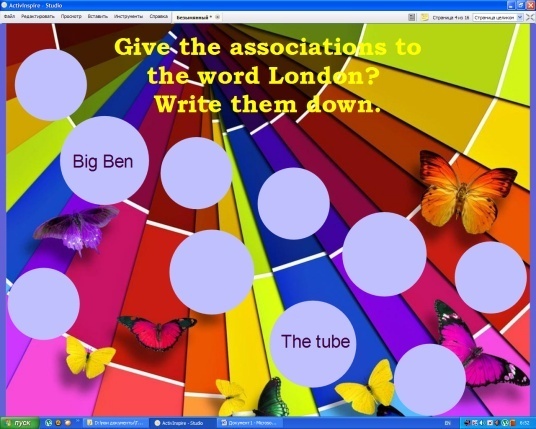 Страница 5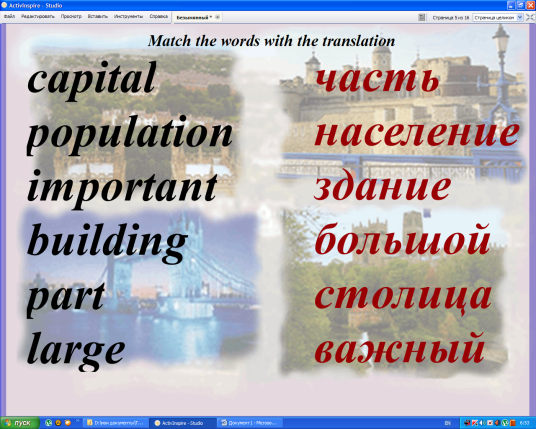 Страница 6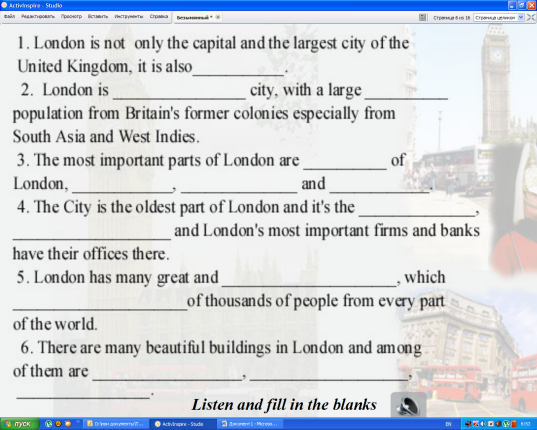 Страница 7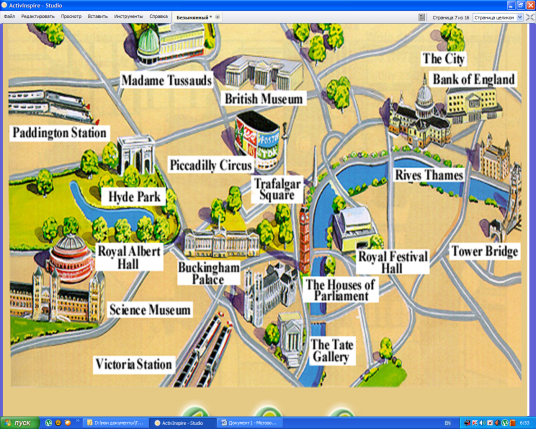 Страница 8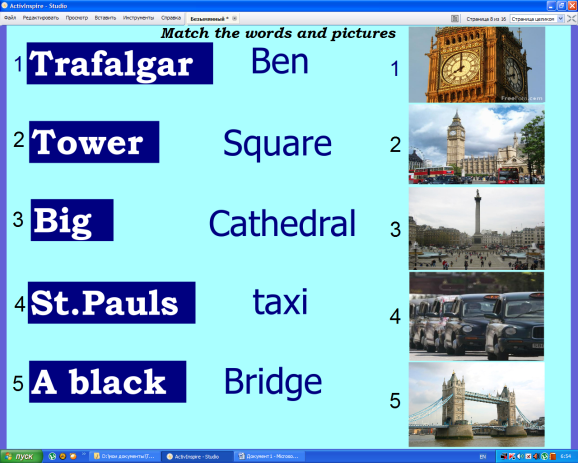 Страница 9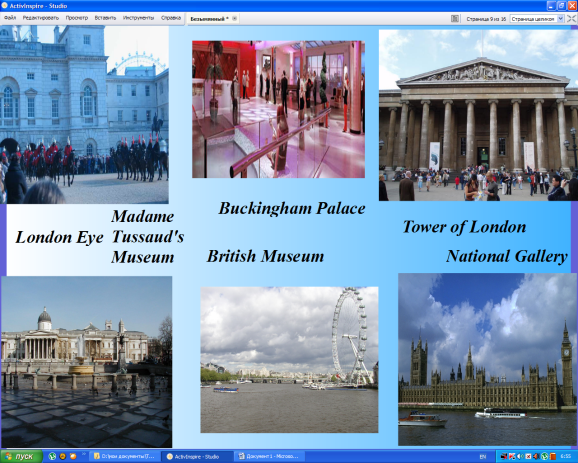 Страница 10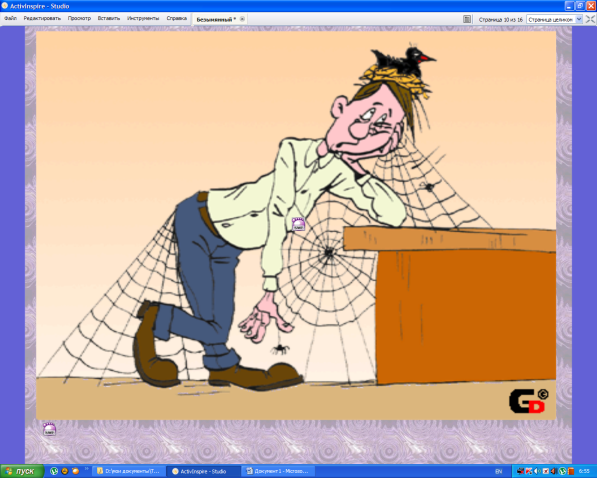 Страница 11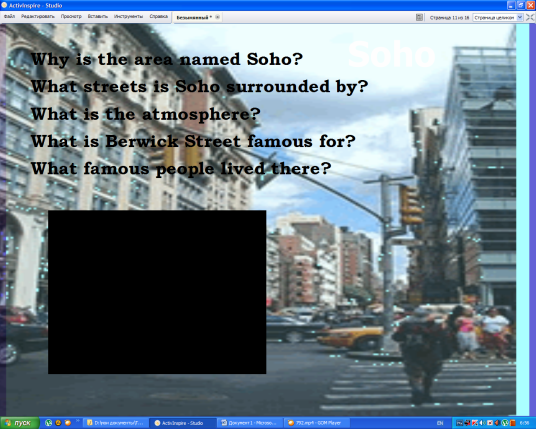 Страница 12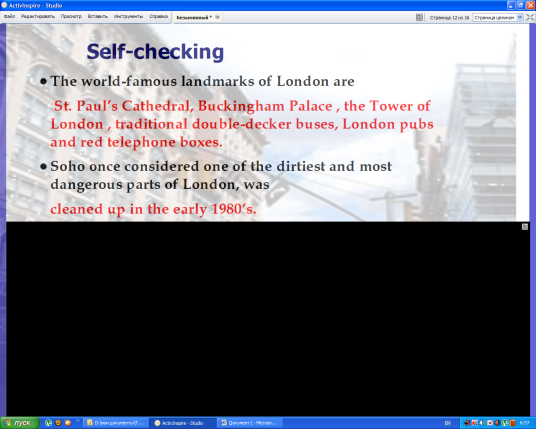 Страница 13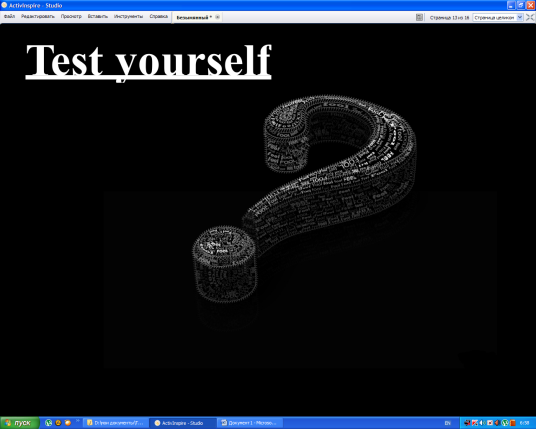 Страница 14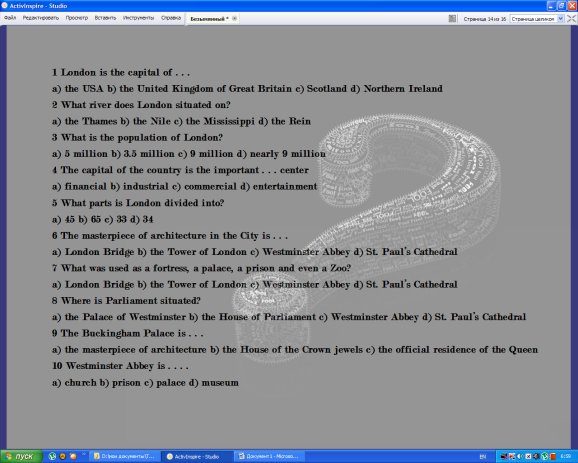 Страница 15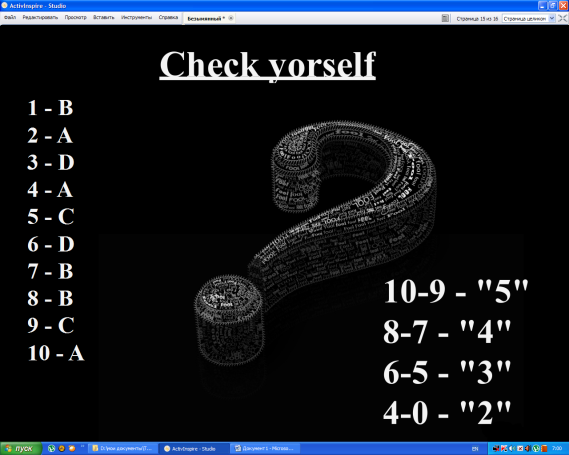 Страница 16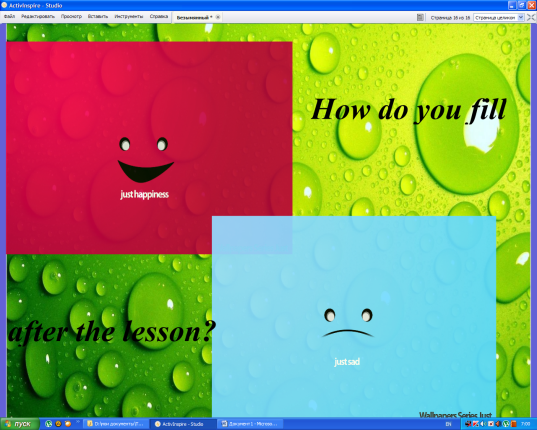 Орг. моментСообщение темы и целей урокаРабота над темой урока.Построение ассоциативного рядаРабота на сопоставление – перед слушанием текста «Лондон»Аудирование- восприятие англоязычной речи на слухчтениеРабота на проверку знаний достопримечательностейФизминуткаРабота с видеосюжетомЗадание на понимание информации ТестПроверка РефлексияПсихологический настрой учащихся.Оформление рабочей тетради.Определение темы урока:Учитель задаёт наводящие вопросы :Какой город является столицей Великобритании?Какому городу более 600 лет?Учитель просит учащихся выразить своё мнение о знаменитом высказывании «Когда человек устаёт от Лондона, он устаёт от жизни»Дополняет ответы учащихсяУчитель предлагает учащимся вспомнить всё, что они знают о Лондоне в ассоциацияхУчитель даёт задание сопоставить словаУчитель включает аудиопроигрыватель, нацеливая учащихся, что после прослушивания они должны заполнить пропускиУчитель раздаёт учащимся перевёрнутые карточки, на которых есть описание достопримечательности Лондона, но нет его названияУчитель даёт задание составить правильное название и сопоставить его с картинкойУчитель даёт задание сопоставить картинку с названиемУчитель предлагает спеть песню с движениями  и размятьсяУчитель предлагает учащимся ответить на вопросы, а затем в подтверждение правильности или исправления ошибок, просмотреть видеоУчитель, используя ШТОРКУ показывает начало предложенияУчитель сообщает о тестированииУчитель просит учащихся поменяться тетрадями и проверить друг друга, оценить по данной на доске разбалловкеУчитель просит учащихся поднять лист определённого цвета, которые лежат у них на партах(красный-понравился  урок, синий – не понравился урок)Учащиеся записывают в тетрадях(число, классная работа)Учащиеся отвечают на вопросы и догадываются, что речь идёт о ЛондонеОдин из учащихся использует «ВОЛШЕБНОЕ ПЕРО» и стирает зачеркнутое. Затем появляется надпись ЛондонСогласно озвученной теме учащиеся определяют что должны ЗНАТЬ и УМЕТЬ.Высказывают своё мнение, настраиваясь на англоязычное общениеУчащиеся подходят к доске и, используя РУЧКУ  вписывают в круги свои ассоциации на английском языкеОтветы детей.Учащиеся подходят к доске и с помощью СОЕДИНИТЕЛЕЙ  сопоставляют английский вариант слов с русскимУчитель читает  заданияУчащиеся, прослушав аудиозапись три раза,вписывают пропущенные словаТот, ученик, который получил текст, прочитав его, догадывается о какой достопримечательности идёт речь, подходит к карте и обводит это место МАРКЕРОМУчащиеся передвигают с помощью РУЧКИ картинки и словаУчащиеся сопоставляют с помощью РУЧКИ название с картинкойУчащиеся поют известную им песню, повторяя движенияУчащиеся отвечают, затем просматривают видеоУчащиеся, увидев начало предложения, договаривают его до концаУчащиеся готовятся отвечать индивидуальноУчащиеся отвечают на вопросы о ЛондонеУчащиеся проверяют друг друга, ставят оценки